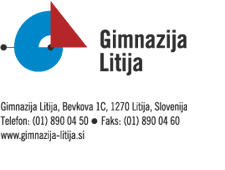 Datum: 9. 4. 2017Spoštovani starši!Za dijake Gimnazije Litija bomo od 26. do 28. oktobra 2017 organizirali izbirno ekskurzijo po Provansi (glej prilogo). Ekskurzija je del programa izbirnih strokovnih ekskurzij. Dijaki lahko z udeležbo dobijo 30 ur OIV-ja.Odhod iz Litije bo v sredo, 25. 10. 2017, ob 22.00, vrnili se bomo v soboto, 28. 10. 2017, v poznih večernih urah.Cena ekskurzije je 272 EUR in jo lahko poravnate v šestih mesečnih obrokih. Položnice bo izstavila agencija Rudi Turs.1. obrok: april 2017; 52 €2. obrok: maj 2017; 50 €3. obrok: junij 2017; 45 €4. obrok: julij 2017; 40 €5. obrok: avgust 2017; 40 €6. obrok: oktober 2017; 45 €V ceno izleta je všteto: prevoz s sodobnim turističnim avtobusom, vključno z vsemi cestninami, cestnimi pristojbinami, parkirninami in taksami;pristojbina za obisk države Monaco;2 x polpenzion v dvoposteljnih sobah hotelov kategorije *** (Orange, Nica)vstopnine za oglede iz programa;nezgodno zavarovanje za tujino;turistične takse v krajih, kjer prenočujemo;spremstvo, vodenje in organizacija ekskurzije.Odpoved udeležbe na izbirni ekskurziji po prijavi načeloma ni več mogoča. Šola si pridržuje pravico, da v primeru manjšega števila prijav spremeni ceno. Če se boste odločili, da se bo Vaš otrok udeležil ekskurzije, Vas prosimo, da izpolnite spodnji del obvestila in ga čim prej pošljete:po e- pošti: urska.pisek1@guest.arnes.si  ali naj dijak prijavnico odda v kabinet slovenščine.Prijave sprejemamo do zapolnitve prostih sedežev na avtobusu. (45)Vsa ostala navodila bodo dijaki dobili v tednu pred ekskurzijo.                                                                                     Ravnateljica:                                                                                       Vida Poglajen, prof.-------------------------------------------------------------------------------------------------------------------------------------PRIJAVNICA ZA EKSKURZIJO PO PROVANSI 2017Ime in priimek dijaka: .............................................................................................................................Razred: ........................Strinjam se z organizacijo in izvedbo izbirne ekskurzije po Provansi  in s podpisom prijavljam dijaka na ekskurzijo ter sprejemam zgoraj napisane pogoje.                                                                        Podpis staršev: 